ПРОФЕСИОНАЛНА ГИМНАЗИЯ ПО МОДЕН ДИЗАЙН – ВЕЛИКО ТЪРНОВО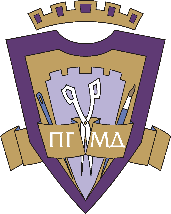 ул.“Мармарлийска” № 26, директор: 062/625887, 0879661710, канцелария 062/52 13 43, www.pgmdvt.com	e-mail: ttbu@mail.bg, 	pgmdvt@pgmdvt.comPROFESSIONAL HIGH SCHOOL OF FASHION DESIGN – VELIKO TARNOVO26, ”Marmarliiska” str., tel: +35962 / 625887, +35962/52 13 43, +359879661710www.pgmdvt.com	e-mail: ttbu@mail.bg, 	pgmdvt@pgmdvt.comДНЕВНИКЗА ПРОВЕДЕНА ПРОИЗВОДСТВЕНА ПРАКТИКА ЗА УЧЕБНАТА 2020/2021 ГОДИНАна 	Ученик/Ученичка в XII	 клас, № 	 през учебната 2020/2021 г.Практиката е проведена във фирма:	Работодател:		Учител:	/	/	/	/                           /подпис и печат на фирмата//име и фамилия/ВЕЛИКО ТЪРНОВО, 2020/2021 годинаДен 1Дата: Дата: Кратко описание на извършените дейности:Кратко описание на извършените дейности:Кратко описание на извършените дейности:Подпис на лице от фирмата: 	Подпис на лице от фирмата: 	Подпис на учител: 	Ден 2Дата: Дата: Кратко описание на извършените дейности:Кратко описание на извършените дейности:Кратко описание на извършените дейности:Подпис на лице от фирмата: 	Подпис на лице от фирмата: 	Подпис на учител: 	Ден 3Дата: Дата: Кратко описание на извършените дейности:Кратко описание на извършените дейности:Кратко описание на извършените дейности:Подпис на лице от фирмата: 	Подпис на лице от фирмата: 	Подпис на учител: 	Ден 4Дата: Дата: Кратко описание на извършените дейности:Кратко описание на извършените дейности:Кратко описание на извършените дейности:Подпис на лице от фирмата: 	Подпис на лице от фирмата: 	Подпис на учител: 	Ден 5Дата: Дата: Кратко описание на извършените дейности:Кратко описание на извършените дейности:Кратко описание на извършените дейности:Подпис на лице от фирмата: 	Подпис на лице от фирмата: 	Подпис на учител: 	Ден 6Дата: Дата: Кратко описание на извършените дейности:Кратко описание на извършените дейности:Кратко описание на извършените дейности:Подпис на лице от фирмата: 	Подпис на лице от фирмата: 	Подпис на учител: 	Ден 7Дата: Дата: Кратко описание на извършените дейности:Кратко описание на извършените дейности:Кратко описание на извършените дейности:Подпис на лице от фирмата: 	Подпис на лице от фирмата: 	Подпис на учител: 	Ден 8Дата: Дата: Кратко описание на извършените дейности:Кратко описание на извършените дейности:Кратко описание на извършените дейности:Подпис на лице от фирмата: 	Подпис на лице от фирмата: 	Подпис на учител: 	Ден 9Дата: Дата: Кратко описание на извършените дейности:Кратко описание на извършените дейности:Кратко описание на извършените дейности:Подпис на лице от фирмата: 	Подпис на лице от фирмата: 	Подпис на учител: 	Ден 10Дата: Дата: Кратко описание на извършените дейности:Кратко описание на извършените дейности:Кратко описание на извършените дейности:Подпис на лице от фирмата: 	Подпис на лице от фирмата: 	Подпис на учител: 	Ден 11Дата: Дата: Кратко описание на извършените дейности:Кратко описание на извършените дейности:Кратко описание на извършените дейности:Подпис на лице от фирмата: 	Подпис на лице от фирмата: 	Подпис на учител: 	Ден 12Дата: Дата: Кратко описание на извършените дейности:Кратко описание на извършените дейности:Кратко описание на извършените дейности:Подпис на лице от фирмата: 	Подпис на лице от фирмата: 	Подпис на учител: 	Ден 13Дата: Дата: Кратко описание на извършените дейности:Кратко описание на извършените дейности:Кратко описание на извършените дейности:Подпис на лице от фирмата: 	Подпис на лице от фирмата: 	Подпис на учител: 	Ден 14Дата: Дата: Кратко описание на извършените дейности:Кратко описание на извършените дейности:Кратко описание на извършените дейности:Подпис на лице от фирмата: 	Подпис на лице от фирмата: 	Подпис на учител: 	Ден 15Дата: Дата: Кратко описание на извършените дейности:Кратко описание на извършените дейности:Кратко описание на извършените дейности:Подпис на лице от фирмата: 	Подпис на лице от фирмата: 	Подпис на учител: 	Ден 16Дата: Дата: Кратко описание на извършените дейности:Кратко описание на извършените дейности:Кратко описание на извършените дейности:Подпис на лице от фирмата: 	Подпис на лице от фирмата: 	Подпис на учител: 	Ден 17Дата: Дата: Кратко описание на извършените дейности:Кратко описание на извършените дейности:Кратко описание на извършените дейности:Подпис на лице от фирмата: 	Подпис на лице от фирмата: 	Подпис на учител: 	Ден 18Дата: Дата: Кратко описание на извършените дейности:Кратко описание на извършените дейности:Кратко описание на извършените дейности:Подпис на лице от фирмата: 	Подпис на лице от фирмата: 	Подпис на учител: 	Ден 19Дата: Дата: Кратко описание на извършените дейности:Кратко описание на извършените дейности:Кратко описание на извършените дейности:Подпис на лице от фирмата: 	Подпис на лице от фирмата: 	Подпис на учител: 	Ден 20Дата: Дата: Кратко описание на извършените дейности:Кратко описание на извършените дейности:Кратко описание на извършените дейности:Подпис на лице от фирмата: 	Подпис на лице от фирмата: 	Подпис на учител: 	Ден 21Дата: Дата: Кратко описание на извършените дейности:Кратко описание на извършените дейности:Кратко описание на извършените дейности:Подпис на лице от фирмата: 	Подпис на лице от фирмата: 	Подпис на учител: 	Ден 22Дата: Дата: Кратко описание на извършените дейности:Кратко описание на извършените дейности:Кратко описание на извършените дейности:Подпис на лице от фирмата: 	Подпис на лице от фирмата: 	Подпис на учител: 	Ден 23Дата: Дата: Кратко описание на извършените дейности:Кратко описание на извършените дейности:Кратко описание на извършените дейности:Подпис на лице от фирмата: 	Подпис на лице от фирмата: 	Подпис на учител: 	Ден 24Дата: Дата: Кратко описание на извършените дейности:Кратко описание на извършените дейности:Кратко описание на извършените дейности:Подпис на лице от фирмата: 	Подпис на лице от фирмата: 	Подпис на учител: 	Ден 25Дата: Дата: Кратко описание на извършените дейности:Кратко описание на извършените дейности:Кратко описание на извършените дейности:Подпис на лице от фирмата: 	Подпис на лице от фирмата: 	Подпис на учител: 	Ден 26Дата: Дата: Кратко описание на извършените дейности:Кратко описание на извършените дейности:Кратко описание на извършените дейности:Подпис на лице от фирмата: 	Подпис на лице от фирмата: 	Подпис на учител: 	Ден 27Дата: Дата: Кратко описание на извършените дейности:Кратко описание на извършените дейности:Кратко описание на извършените дейности:Подпис на лице от фирмата: 	Подпис на лице от фирмата: 	Подпис на учител: 	Ден 28Дата: Дата: Кратко описание на извършените дейности:Кратко описание на извършените дейности:Кратко описание на извършените дейности:Подпис на лице от фирмата: 	Подпис на лице от фирмата: 	Подпис на учител: 	Ден 29Дата: Дата: Кратко описание на извършените дейности:Кратко описание на извършените дейности:Кратко описание на извършените дейности:Подпис на лице от фирмата: 	Подпис на лице от фирмата: 	Подпис на учител: 	Ден 30Дата: Дата: Кратко описание на извършените дейности:Кратко описание на извършените дейности:Кратко описание на извършените дейности:Подпис на лице от фирмата: 	Подпис на лице от фирмата: 	Подпис на учител: 	Ден 31Дата: Дата: Кратко описание на извършените дейности:Кратко описание на извършените дейности:Кратко описание на извършените дейности:Подпис на лице от фирмата: 	Подпис на лице от фирмата: 	Подпис на учител: 	